«Самолёты полетели»Цель: развитие речевого дыхания, отрабатывать силу и высоту голосаПо примеру взрослого: «Рука вверх» - ребенок громко издает звук «у», «Рука вниз» - тихо произносит звук «у»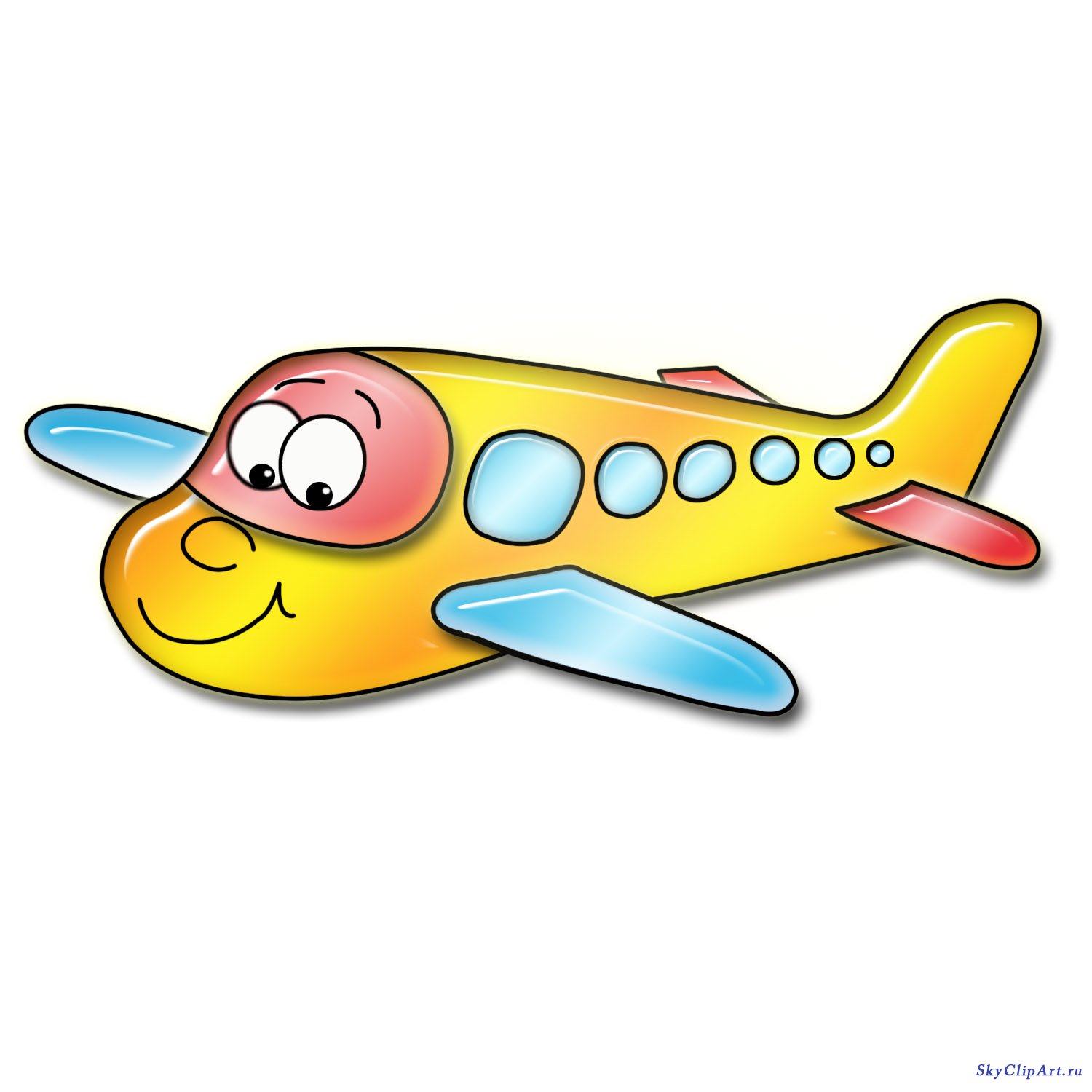 «Поможем самолетику взлететь»Цель: развитие речевого дыхания. Используется подвешенный на нитке бумажный самолётик.Необходимо подуть на него и не дать опуститься в течение 5 секунд (выполняется под счёт раз – два – три – четыре – пять). Дуть со звуком ф -ф – ф …Стараться делать вдох носом.